エントランス　パーテーションポール　高さ90㎝×円筒直径9㎝×円形台直径30㎝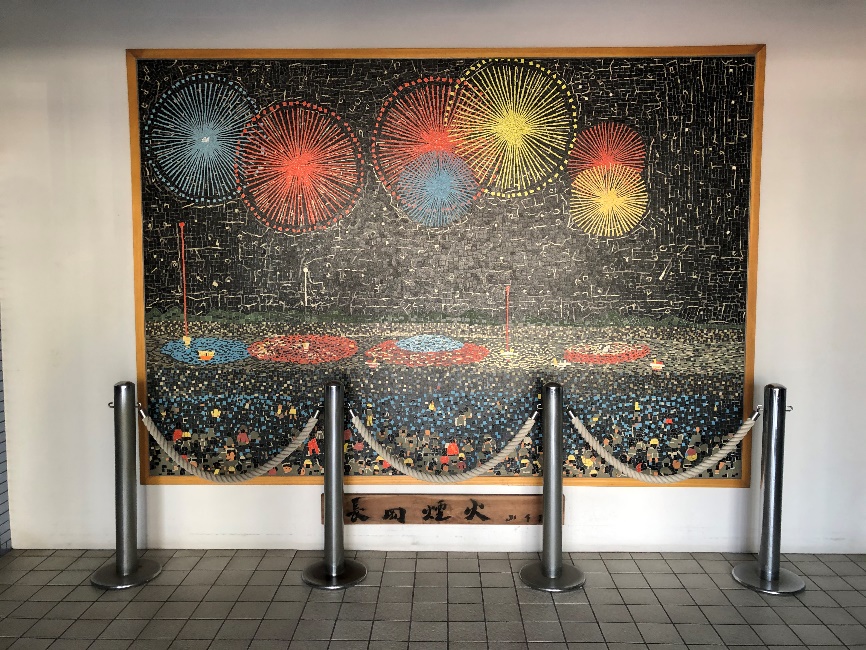 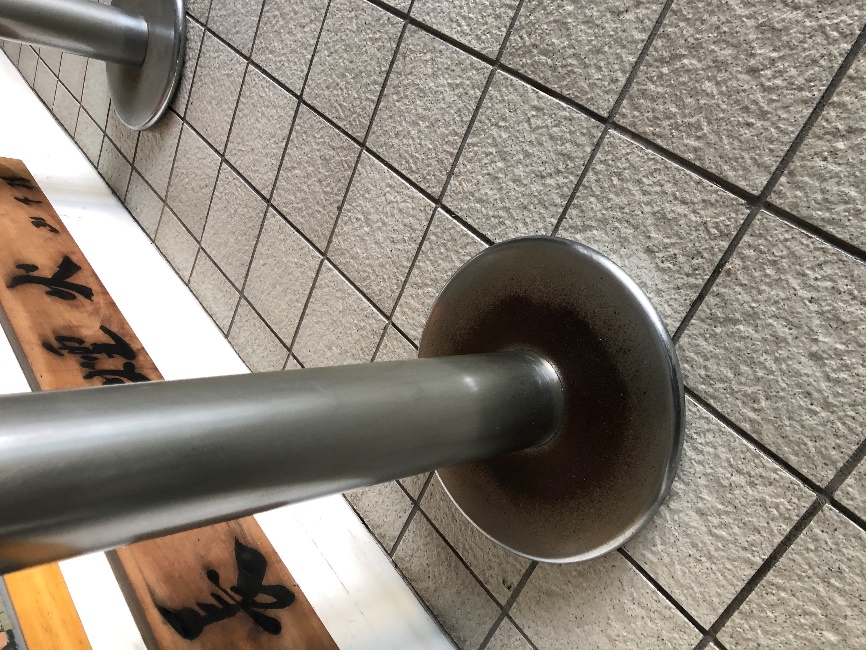 